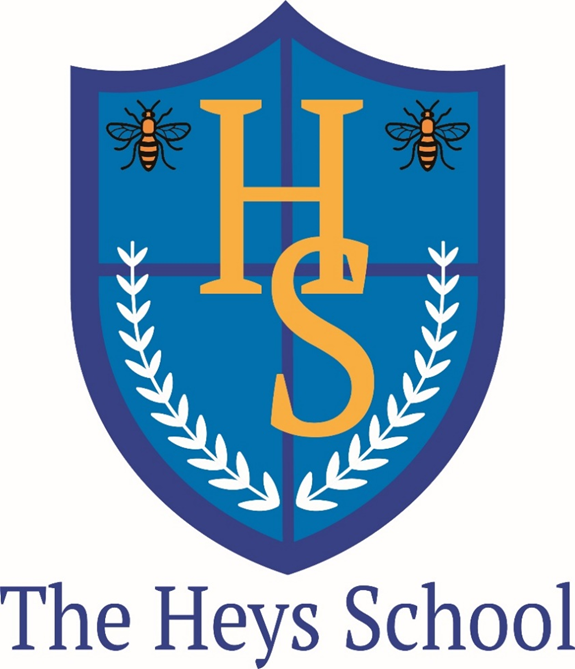 Relationships and Sex Education PolicyContents:Statement of intent1.   Legal framework2.   Roles and responsibilities3.   Organisation of the RSE and health education curriculum4.   RSE subject overview5.   RSE programmes of study6.   Health education subject overview7.   Health education programmes of study8.   Delivery of the curriculum9.   Curriculum links10. Working with parents11. Working with external agencies12. Withdrawal from lessons13. Equality and accessibility14. Safeguarding and confidentiality15. Assessment16. Staff training17. Monitoring quality18. Monitoring and reviewAppendicesAppendix 1: Relationships and Sex Education Curriculum MapAppendix: Health Education Curriculum MapAppendix 3: RSE Curriculum Map (Ethics)Appendix 4:  Letter to Parents about RSEAppendix 5:  Form to withdraw child from RSENB. This policy has been created in line with the ‘Relationships Education, Relationships and Sex Education, and Health Education’ guidance. Statement of intentAt The Heys School, we understand the importance of educating pupils about sex, relationships and their health, for them to make responsible and well-informed decisions in their lives.The teaching of RSE and health education can help to prepare pupils for the opportunities, responsibilities and experiences of adult life. It allows us to promote the spiritual, moral, social, cultural, mental and physical development of pupils at school and in the wider society.We have an obligation to provide pupils with high-quality, evidence and age-appropriate teaching of these subjects. This policy outlines how the school’s RSE and health education curriculum will be organised and delivered, to ensure it meets the needs of all pupils.1. Legal frameworkThis policy has due regard to all relevant legislation and statutory guidance including, but not limited to, the following:	Equality Act 2010	Keeping Children Safe in Education 2023	DfE (2019) ‘Relationships Education, Relationships and Sex Education (RSE) andHealth Education’	DfE (2015) ‘National curriculum in England: science programmes of study’	The  Relationships  Education,  Relationships  and  Sex  Education  and  HealthEducation (England) Regulations 2019	Children and Social Work Act 20172. Roles and responsibilities2.1. The governing board is responsible for:	Ensuring all pupils make progress in achieving the expected educational outcomes.	Ensuring the RSE and health education curriculum is well-led, effectively managed and well-planned.	Evaluating the quality of provision through regular and effective self-evaluation.	Ensuring that teaching is delivered in ways that are accessible to all pupils withSEND.	Providing clear information to parents on the subject content and the right to request that their child is withdrawn.	Ensuring RSE and health education is resourced, staffed and timetabled in a way that ensures the school can fulfil its legal obligations.	Maintaining and developing the religious ethos of the school.2.2. The   headteacher   is   responsible   for, and   may   delegate   through   RSE and health education subject leader:	The overall implementation of this policy.	Ensuring all staff are suitably trained to deliver the subjects.	Ensuring parent are fully informed of this policy.	Reviewing all requests to withdraw pupils from non-statutory elements of the RSEand health education curriculum.	Discussing withdrawal requests with parents, and the child if appropriate, to ensure their wishes are understood and to clarify the nature and purpose of the curriculum, including the benefits of receiving the education.	Ensuring withdrawn pupils receive appropriate, purposeful education during the period of withdrawal.	Encouraging parents to be involved in consultations regarding the school’s RSEand health education curriculum.	Reviewing this policy on an annual basis.	Reporting to the governing board on the effectiveness of this policy and the curriculum.2.3. The RSE and health education subject leader (Miss H Pickavance) is responsible for:	Overseeing the delivery of RSE and health education.	Working closely with colleagues in related curriculum areas to ensure the RSE and health education curriculum compliments, and does not duplicate, the content covered in national curriculum subjects.	Ensuring the curriculum is age-appropriate and of high-quality.	Reviewing changes to the RSE and health education curriculum and advising on their implementation.	Monitoring the learning and teaching of RSE and health education, providing support to staff where necessary.	Ensuring the continuity and progression between each year group.	Helping to develop colleagues’ expertise in the subject.	Ensuring teachers are provided with adequate resources to support teaching of the curriculum.	Ensuring the school meets its statutory requirements in relation to RSE and health education.	Leading staff meetings and ensuring all members of staff involved in the curriculum have received the appropriate training.	Organising, providing and monitoring CPD opportunities in the subject.	Ensuring  the  correct  standards  are  met  for  recording  and  assessing  pupil performance.	Monitoring and evaluating the effectiveness of the subjects and providing reports to the headteacher.2.4. Curriculum and pastoral staff are responsible for:	Acting in accordance with, and promoting, this policy	Delivering RSE and health education in a sensitive way and that is of a high-quality and appropriate for each year group.	Ensuring they do not  express personal views  or  beliefs when delivering the curriculum.	Planning lessons effectively, ensuring a range of appropriate teaching methods and resources are used to cover the content.	Modelling positive attitudes to RSE and health education.	Liaising with the SENCO about identifying and responding to the individual needs of pupils with SEND.	Liaising with the RSE and health education subject leader about key topics, resources and support for individual pupils.	Monitoring pupil progress in RSE and health education.	Reporting any concerns regarding the teaching of RSE or health education to theRSE and health education subject leader or another member of the SLT.	Reporting any safeguarding concerns or disclosures that pupils may make as a result of the subject content to the DSL.	Responding appropriately to pupils whose parents have requested to withdraw them from the non-statutory components of RSE, by providing them with alternative education opportunities.3. Organisation of the RSE and health education curriculum3.1.	All schools providing secondary education are required to deliver statutory RSEand all state-funded schools are required to deliver health education.3.2.	For the purpose of this policy, “relationships and sex education” is defined as teaching pupils about developing healthy, nurturing relationships of all kinds, and helping them to understand human sexuality and to respect themselves and others.3.3.	For the purpose of this policy, “health education” is defined as teaching pupils about how they can make good decisions about their own health and wellbeing, and how physical health and mental wellbeing are interlinked.3.4.	The RSE and health education curriculum will be developed in consultation with teachers, pupils and parents, and in accordance with DfE recommendations.3.5.	We will share information and gather the views of teachers, pupils and parents in the following ways:	Parent, pupil and teacher surveys	Student planner / PSHE Roadmap	Reports3.6.	The majority of the RSE and health education curriculum will be delivered throughPSHE, with statutory elements taught via the science curriculum.3.7.	The RSE and health education subject leader will work closely with their colleagues in related curriculum areas to ensure the curriculum complements and does not duplicate the content covered in national curriculum subjects.3.8.	The curriculum has been developed in line with the DfE’s draft ‘Relationships Education, Relationships and Sex Education (RSE) and Health Education’ guidance.3.9.	The school will consider the context and views of the wider local community when developing the curriculum to ensure it is reflective of issues in the local area.3.10.	The school will consider the religious background of all pupils when planning teaching, to ensure all topics included are appropriately handled.3.11.	The RSE and health education curriculum is informed by topical issues in the school and wider community, to ensure it is tailored to pupils’ needs, for example, if there was a local prevalence of specific sexually transmitted infections, our curriculum would be tailored to address this issue.4. RSE subject overview4.1. RSE will continue to develop pupils’ knowledge on the topics taught at a primary level,in addition to the content outlined in this section.Families4.2. By the end of secondary school, pupils will know:	That there are different types of committed, stable relationships.	How  these  relationships  might  contribute  to  human  happiness  and  their importance for bringing up children.	What marriage is, including their legal status, e.g. that marriage carries legal rights and protections not available to couples who are cohabiting or who have married, for example, in an unregistered religious ceremony.	Why marriage is an important relationship choice for many couples and why it must be freely entered into.	The characteristics and legal status of other types of long-term relationships.	The roles and responsibilities of parents with respect to raising children, including the characteristics of successful parenting.4.3. Pupils will also know how to:	Determine  whether  other  children,  adults  or  sources  of  information  are trustworthy.	Judge  when  a  family,  friend,  intimate  or  other  relationship  is  unsafe,  andrecognise this in others’ relationships.	How to seek help or advice if needed, including reporting concerns about others.Respectful relationships, including friendships4.4. By the end of secondary school, pupils will know:	The characteristics of positive and healthy friendships in all contexts (including online), including trust, respect, honesty, kindness, generosity, boundaries, privacy, consent and the management of conflict, reconciliation and ending relationships. This includes different (non-sexual) types of relationships.	Practical steps they can take in a range of different contexts to improve or support respectful relationships.	How stereotypes, particularly those based on sex, gender, race, religion, sexual orientation or disability, can cause damage, e.g. how they might normalise non- consensual behaviour.	That in school and wider society they can expect to be treated with respect by others, and that in turn they should show due respect to others, including people in positions of authority and due tolerance of other people’s beliefs.	About different types of bullying (including cyberbullying), the impact of bullying, responsibilities of bystanders to report bullying and how and where to seek help.	The types of behaviour in relationships that can be criminal, including violent behaviour and coercive control.	What constitutes sexual harassment and violence and why these are always unacceptable.	The legal rights and responsibilities regarding equality, with reference to the protected characteristics defined in the Equality Act 2010, and that everyone is unique and equal.Online and media4.5. By the end of secondary school, pupils will know:The risks associated with social media and realityThe dangers of gambling and how to get supportThe role of influencersWhat targeted advertising is and how it worksHow to access access support with online issuesBeing safe4.6. By the end of secondary school, pupils will know:	The concepts of, and laws relating to, sexual consent, sexual exploitation, abuse, grooming, coercion, harassment, rape, domestic abuse, forced marriage, honour- based violence and FGM, and how these can affect current and future relationships.	How  people  can  actively  communicate  and  recognise  consent  from  others, including sexual consent, and how and when consent can be withdrawn – this includes online.Intimate and sexual relationships, including sexual health4.7. By the end of secondary school, pupils will know:	How to recognise the characteristics and positive aspects of healthy one-to-one intimate relationships, which include mutual respect, consent, loyalty, trust, shared interests and outlook, sex and friendship.	That all aspects of health can be affected by choices they make in sex and relationships, positively and negatively, e.g. physical, emotional, mental, sexual and reproductive health and wellbeing.	The facts about reproductive health, including fertility and the potential impact of lifestyle on fertility for both men and women.	The range of strategies for identifying and managing sexual pressure, including understanding peer pressure, resisting pressure and not pressurising others.	That they have a choice to delay sex or enjoy intimacy without sex.	The facts about the full range of contraceptive choices, their effectiveness and options available.	The facts around pregnancy including miscarriage.	That there are choices in relation to pregnancy, with legally and medically accurate, impartial information on all options including keeping the baby, adoption, abortion and where to get further help.	How the different sexually transmitted infections (STIs) are transmitted, how risk can be reduced through safer sex and the importance of facts about testing.	About the prevalence of some STIs, the impact they can have on those who contract them and key facts about treatment.	How the use of alcohol and drugs can lead to risky sexual behaviour.	How to get further advice, including how and where to access confidential sexual and reproductive health advice and treatment.5. RSE programmes of study5.1. The school is free to determine an age-appropriate, developmental curriculum which meets the needs of young people and includes the statutory content outlined in section4 of this policy.5.2. Year 7: Areas are covered both directly and indirectly through lessons focussing on: Different types of relationships: Just how important is cooperation? + Good parenting: Is it enough to care? [incl. fostering and adoption] + Criminal behaviours: How do we make sure we have the courage to speak out? + Finding and accepting advice: How easy is it to be fair to yourself? + Relationship breakdown: how do we forgive? How do we help others to move on.5.3. Year 8: Areas are covered both directly and indirectly through lessons focussing on: Marriage and long-term relationships: what makes them work? + Manners: what are they, do good manners matter? + Consent: why does consent matter in so many different settings? + Leaving relationships with dignity + Conflict resolution: how do we resolve problems when they happen?5.1. Year 9: Areas are covered both directly and indirectly through lessons focussing on: What if it goes wrong? How do we bounce back using caring, co-operation and courage to improve our resilience + Dangers of cultural observancies [FGM]: how can we protect ourselves? + Sex and the Media [incl. Pornography]: what does our social approach say about respect? + Gender and Sexuality: How are our societies views changing? What does this say about how we see ourselves? + Contraception + Contra-infection: How do people keep themselves sexually safe? + Making good choices, options and self-discipline for our futures: how can this help our career?5.1. Year 10: Areas are covered both directly and indirectly through lessons in Tutor Time focussing on moving in to adulthood, handling stress, using finance wisely, issues arising from finding fulfilling work, preventing exploitation, and considering the impact of the law in this area.5.2. Year 11: Areas are covered both directly and indirectly through lessons in Tutor Time focussing on: addictions, good and appropriate speech/actions, mental health and wellbeing, support for others and handling distress, consideration of why good people do bad things and transitioning to the next stage of life.6. Health education subject overview6.1. The physical health and mental wellbeing curriculum will continue to develop pupils’ knowledge on the topics taught at a primary level, in addition to the content outlined in this section.Mental wellbeing6.2. By the end of secondary school, pupils will know:	How to talk about their emotions accurately and sensitively, using appropriate vocabulary.	That happiness is linked to being connected to others.	How to recognise the early signs of mental wellbeing concerns.	Common types of mental ill health, e.g. anxiety and depression.	How to critically evaluate when something they do or are involved in has a positiveor negative effect on their own or others’ mental health.	The benefits  and importance of  physical exercise, time outdoors, community participation and voluntary and service-based activities on mental wellbeing and happiness.Internet safety and harms6.3. By the end of secondary school, pupils will know:	The similarities and differences between the online world and the physical world, including the impact of unhealthy or obsessive comparison with others online, over-reliance on online relationships, the risks related to online gambling, howinformation  is  targeted  at  them  and  how  to  be  a  discerning  consumer  of information online.	How  to  identify  harmful  behaviours  online,  including  bullying,  abuse  or harassment, and how to report, or find support, if they have been affected by those behaviours.Physical health and fitness6.4. By the end of secondary school, pupils will know:	The positive associations between physical activity and promotion of mental wellbeing, including as an approach to combat stress.	The  characteristics  and  evidence  of  what  constitutes  a  healthy  lifestyle, maintaining a healthy weight, including the links between an inactive lifestyle and ill health.	About the science relating to blood, organ and stem cell donation.Healthy eating6.5. By the end of secondary school, pupils will know:	How to maintain healthy eating and the links between a poor diet and health risks, including tooth decay and cancer.Drugs, alcohol and tobacco6.6. By the end of secondary school, pupils will know:	The facts about legal and illegal drugs and their associated risks, including the link between drug use and serious mental health conditions.	The law relating to the supply and possession of illegal substances.	The physical and psychological risks associated with alcohol consumption and what constitutes low risk alcohol consumption in adulthood.	The physical and  psychological consequences of  addition, including alcohol dependency.	Awareness of the dangers of drugs which are prescribed but still present serious health risks.	The facts about the harms from smoking tobacco, the benefits of quitting and how to access the support to do so.Health and prevention6.7. By the end of secondary school, pupils will know:	About personal hygiene, germs including bacteria, viruses, how they are spread, treatment and prevention of infection, and about antibiotics.	About dental health and the benefits of good oral hygiene and dental flossing, including healthy eating and regular check-ups at the dentist.	The benefits of regular self-examination and screening.	The facts and science relating to immunisation and vaccination.	The importance of sufficient good quality sleep for good health and how a lack of sleep can affect weight, mood and ability to learn.Basic first aid6.8. By the end of secondary school, pupils will know:	Basic treatments for common injuries.	[Life-saving skills, including how to administer CPR.	The purpose of defibrillators and when one might be needed.Changing adolescent body6.9. By the end of secondary school, pupils will know:	Key facts about puberty, the changing adolescent body and menstrual wellbeing.	The main changes which take place in males and females, and the implications for emotional and physical health.7. Health education programmes of study7.1. The school is free to determine an age-appropriate, developmental curriculum which meets the needs of young people and includes the statutory content outlined in section 6 of this policy.7.2. Year 7: Areas are covered both directly and indirectly through lessons focussing on: Dream jobs: how do we develop the courage to dream? + Being mentally healthy: what is the role of honesty? + Stress: can self-discipline help? What else might help?+ Anxiety: can self-discipline help? What else might help? + Self-esteem: what qualities and actions can help us raise self-esteem in ourselves and others? + what is an addiction? + why do people drink alcohol and vape?7.3. Year 8: Areas are covered both directly and indirectly through lessons focussing on: Thinking about life changes: addressing puberty, leaving home, having children, losing relatives/friends, divorce, menopause and more + Social media, and its role in our happiness + Depression: what can we do to support people? + The personal affect of drugs: how can self-discipline help us avoid them?7.4. Year 9: Areas are covered both directly and indirectly through lessons focussing on: Self-harm: why does it happen? What are the alternatives? + Suicide: how do academics attempt to reduce a growing social issue? + The social affect of drugs on society: Thinking about legalisation of cannabis and the laws on alcohol, should things change?7.5. Year 10: Areas are covered both directly and indirectly through lessons in Tutor Time focussing on moving in to adulthood, handling stress, using finance wisely, issuesarising from finding fulfilling work, preventing exploitation, and considering the impact of the law in this area.7.6. Year 11: Areas are covered both directly and indirectly through lessons in Tutor Time focussing on: addictions, good and appropriate speech/actions, mental health and wellbeing, support for others and handling distress, consideration of why good people do bad things and transitioning to the next stage of life.8. Delivery of the curriculum8.1.	The majority of the RSE and health education curriculum will be delivered through the PSHE curriculum.8.2.	Through effective organisation and delivery of the subject, we will ensure that:	Core knowledge is sectioned into units of a manageable size.	The  required  content  is  communicated  to  pupils  clearly,  in  a  carefully sequenced way, within a planned scheme of work.	Teaching includes sufficient and well-chosen opportunities and contexts for pupils to embed new knowledge so that is can be used confidently in real-life situations.8.3.	RSE  and  health  education  complement  several  national  curriculum  subjects.Where appropriate, the school will look for opportunities to make links between the subjects and integrate teaching.8.4.	The RSE and health education curriculum will be delivered by appropriately trained members of staff.8.5.	The curriculum will proactively address issues in a timely way in line with currentevidence on pupil’s physical, emotional and sexual development.8.6.	RSE and health education will be delivered in a non-judgemental, age-appropriate, factual and inclusive way that allows pupils to ask questions in a safe environment.8.7.	Teaching of the curriculum reflects requirements set out in law, particularly in the Equality Act 2010, so that pupils understand what the law does and does not allow, and the wider legal implications of the decisions they make.8.8.	The school will integrate LGBTQ+ content into the RSE curriculum – this content will be taught as part of the overall curriculum, rather than a standalone topic or lesson, and will be included in lessons in Years 8 onwards. LGBTQ+ content will be approached in a sensitive, age-appropriate and factual way that allows pupils to explore the features of stable and healthy same-sex relationships.8.9.	All teaching and resources are assessed by the RSE and health education subject leader to ensure they are appropriate for the age and maturity of pupils, are sensitive to their religious backgrounds and meet the needs of any SEND, if applicable.8.10.	Classes may be taught in gender-segregated groups dependent on the nature of the topic being delivered at the time, and the cultural background of pupils where it is only appropriate to discuss the body in single gender groups.8.11.	Throughout every  year  group,  appropriate  diagrams,  videos,  books,  games, discussion and practical activities will be used to assist learning.8.12.	Inappropriate images, videos, etc. will not be used, and resources will be selected with sensitivity given to the age and cultural background of pupils.8.13.	Pupils will be prevented from accessing inappropriate materials on the internet when using such to assist with their learning. The prevention measures taken to ensure this are outlined in the school’s E-safety Policy, and Acceptable Terms of Use Agreement.8.14.	Teachers will establish what is appropriate for one-to-one and whole-class settings, and alter their teaching of the programmes accordingly.8.15.	Teachers will ensure that pupils’ views are listened to and will encourage them to ask questions and engage in discussion. Teachers will answer questions sensitively and honestly.8.16.	The curriculum will be designed to focus on boys as much as girls and activities will be planned to ensure both are actively involved, matching their different learning styles.8.17.	Teachers will focus heavily on healthy relationships when teaching RSE, though sensitivity will always be given as to not stigmatise pupils on the basis of their home circumstances.8.18.	Teachers will ensure lesson plans focus on challenging perceived views of pupils based on protected characteristics, through exploration of, and developing mutual respect for, those different to themselves.8.19.	In teaching the curriculum, teachers will be aware that pupils may raise topics such as self-harm and suicide. When talking about these topics in lessons, teachers will be aware of the risks of encouraging these behaviours and will avoid any resources or material that appear as instructive rather than preventative.8.20.	At all points of delivery of the curriculum, parents will be consulted, and their views will be valued. What will be taught and how, will be planned in conjunction with parents.8.21.	The procedures for assessing pupil progress are outlined in section 15 of this policy.9. Curriculum links9.1. The school seeks opportunities to draw links between RSE and health education andother curriculum subjects wherever possible to enhance pupils’ learning.9.2. RSE and health education will be linked to the following subjects:	Citizenship / Ethics – pupils are provided with the knowledge, skills and understanding to help prepare them to play a full and active part in society, including an understanding of how laws are made and upheld and how to make sensible decisions.	Science – pupils are taught about the main external parts of the body and changes to the human body as it grows, including puberty.	ICT and computing – pupils are taught about how they can keep themselves safe online and the different risks that they may face online as they get older.	PE – pupils can develop competence to excel in a broad range of physical activities, are physically active for sustained periods of time, engage in competitive sport and lead healthy, active lives.	PSHE – pupils learn about respect and difference, values and characteristics of individuals.10.	Working with parents10.1.	The school understands that parents’ role in the development of their children’sunderstanding about relationships and health is vital.10.2.	The school will work closely with parents when planning and delivering thecontent of the school’s RSE and health education curriculum.10.3.	When in consultation with parents, the school will provide:	The curriculum content, including what will be taught and when.	Examples of the resources the school intends to use to deliver the curriculum.	Information about parents’ right to withdraw their child from non-statutory elements of RSE and health education.10.4.	Parents will be provided with frequent opportunities to understand and askquestions about the school’s approach to RSE and health education.10.5.	The school understands that the teaching of some aspects of the curriculum may be of concern to parents.10.6.	If parents have concerns regarding RSE and health education, they may submit these via email to  hlp1@theheys.school or contact school to arrange a meeting on 0161 773 2052.10.7.	Parents will be regularly consulted on the curriculum content, through opportunities to meeting and letters, and the curriculum will be planned in conjunction with parents’ views.11.	Working with external agencies11.1.   Working with external agencies can enhance our delivery of RSE and health education, and brings in specialist knowledge and different ways of engaging pupils.11.2.	External experts may be invited to assist from time-to-time with the delivery of the RSE and health education curriculum but will be expected to comply with the provisions of this policy.11.3.	The school will check the visitor/visiting organisation’s credentials of all externalagencies.11.4.	The school will ensure the teaching delivered by the external experts fits with the planned curriculum and provisions of this policy.11.5.   The school will discuss with the visitor the details of how they intend to deliver their sessions and ensure the content is age-appropriate and accessible for all pupils.11.6.	The school will request copies of the materials and lesson plans the visitor will use, to ensure it meets the full range of pupils’ needs.11.7.	The school and the visitor will agree on how confidentiality will work in any lesson and that the visitor understands how safeguarding reports must be dealt with in line with the school’s Child Protection and Safeguarding Policy.11.8.	The school will use visitors to enhance teaching by an appropriate member of teaching staff, not to replace teaching by those staff.12.	Withdrawal from lessons12.1.	Parents have the right to request that their child is withdrawn from some or all of sex education delivered as part of statutory RSE.12.2.	Parents do not have a right to withdraw their child from the relationships or health elements of the programme.12.3.	Requests to withdraw a child from sex education will be made in writing to the headteacher.12.4.	Before granting a withdrawal request, the headteacher will discuss the request with the parents and, as appropriate, the child, to ensure their wishes are understood and to clarify the nature and purpose of the curriculum.12.5.	The headteacher will inform parents of the benefits of their child receiving RSEand any detrimental effects that withdrawal might have.12.6.	All discussions with parents will be documented. 12.7.	Following discussions with parents, the school will respect the parents’ request to withdraw their child up to and until three terms before the child turns 16. After this point, if the child wishes to receive RSE rather than be withdrawn, the school will make arrangements to provide the child with RSE.12.8.	Pupils who are withdrawn from RSE will receive appropriate, purposeful education during the full period of withdrawal.12.9.	For requests concerning the withdrawal of a pupil with SEND, the headteacher may take the pupils’ specific needs into account when making their decision.13.	Equality and accessibility13.1.   The school will comply with the relevant requirements of the Equality Act 2010 and will ensure the curriculum does not discriminate against pupils because of their:	Age	Sex	Race	Disability	Religion or belief	Gender reassignment	Pregnancy or maternity	Marriage or civil partnership	Sexual orientation13.2.   The school will consider the backgrounds, gender, age range and needs of its pupils and determine whether it is necessary to put in place additional support for pupils with the above protected characteristics.13.3.   The school understands that pupils with SEND are entitled to learn about RSE and health education, and the curriculum will be designed to be inclusive of all pupils.13.4.   The school is aware that some pupils are more vulnerable to exploitation, bullying and other issues due to the nature of their SEND – teachers will understand that they may need to liaise with the SENCO and be more explicit and adapt their planning or work to appropriately deliver the curriculum to pupils with SEND.13.5.   Where there is a need to tailor content and teaching to meet the needs of pupils at different developmental stages, the school will ensure the teaching remains sensitive, age-appropriate, developmentally appropriate and is delivered with reference to the law.13.6.  The school will take steps to foster healthy and respectful peer-to-peer communication and behaviour between boys and girls, and provide an environment which challenges perceived limits on pupils based on their gender or any other characteristic.13.7.   The school will be actively aware of everyday issues such as sexism, misogyny, homophobia and gender stereotypes and take positive action to build a culture within which these are not tolerated. Any occurrences of such issues will be identified and tackled promptly.13.8.   The school will make clear that sexual violence and sexual harassment are not acceptable and will not be tolerated. Any reports of sexual violence or sexual harassment will be handled in accordance with the school’s Behaviour Policy.14.	Safeguarding and confidentiality14.1.   All pupils will be taught about keeping themselves safe, including online, as part of a broad and balanced curriculum.14.2.   Confidentiality within the classroom is an important component of RSE and health education, and teachers are expected to respect the confidentiality of their pupils as far as is possible, in compliance with the school’s Confidentiality Policy.14.3.   Teachers will, however, understand that some aspects of RSE may lead to a pupil raising a safeguarding concern, e.g. disclosing that they are being abused, and that if a disclosure is made, the DSL will be alerted immediately.14.4.   Pupils will be made aware of how to raise their concerns or make a report, and how their report will be handled – this includes the process for when they have a concern about a peer.15.	Assessment15.1.	The school has the same high expectations of the quality of pupils’ work in RSEand health education as for other curriculum areas.15.2.	Lessons are planned to provide suitable challenge to pupils of all abilities.15.3.   There are no formal examinations for RSE and health education; however, to assess pupil outcomes, the school will capture progress in the following ways:	Quizzes	Self-evaluations16.	Staff training16.1.   Training will be provided by the RSE and health education subject leader to the relevant members of staff to ensure they are up-to-date with the RSE and health education curriculum.16.2.   Training will also be scheduled around any updated guidance on the curriculum and any new developments, such as “sexting”, which may need to be addressed in relation to the curriculum.   16.3.   Appropriately trained staff will be able to give pupils information on where and how to obtain confidential advice, counselling and treatment, as well as guidance on emergency contraception and their effectiveness.17.	Monitoring quality17.1.   The RSE and health education subject leader is responsible for monitoring the quality of teaching and learning for the subject.17.2.   The RSE and health education subject leader will conduct subject assessments on a termly basis, which will include a mixture of the following:	Lesson observations	Learning walks	Work scrutiny17.3.   The RSE and health education subject leader will create annual subject reports for the headteacher and governing board to report on the quality of the subjects.17.4.   The RSE and health education subject leader will work regularly and consistently with the headteacher and link governor, e.g. through regular review meetings, to evaluate the effectiveness of the subjects and implement any changes.18.	Monitoring and review18.1.   This policy will be reviewed by the headteacher in conjunction with the RSE and health education subject leader on an annual basis.18.2.   Any changes needed to the policy, including changes to the programme, will be implemented by the PSHE Lead.18.3.   Any changes to the policy will be clearly communicated to all members of staff and, where necessary, parents and pupils, involved in the RSE and health education curriculum.18.4.	The next scheduled review date for this policy is July 2022.Letter to Parents Regarding RSE and health educationRE: RSE and health education at The Heys SchoolDear Parent,Government guidelines outline that, from the age of 11, it is compulsory for all schools to provide an RSE and health education curriculum.At The Heys school, we believe that it is important to provide our pupils with a thorough and balanced curriculum, including age-appropriate information about sex and relationships.The details of what will be taught to the various year groups is detailed in the school’s RSE and Health Education Policy, which can be accessed on our school website.Though schools must provide RSE and health education for pupils from the age of 11, up until the age of 19, only aspects of the science national curriculum are compulsory for pupils to learn. Therefore, as parents, you are entitled to request that your child be removed from sex education lessons up to and until three terms before they turn 16-years-old. After that point, if your child wishes to receive sex education, the school will make arrangements to provide them with sex education during one of those terms.Requests for withdrawal should be submitted in writing to me so we can discuss this decision with you and your child’s form teacher and determine an appropriate course of action.If you have any concerns or queries about your child’s participation in these lessons, please do not hesitate to contact either myself or your child’s class teacher to discuss these.Yours sincerely, Appendix 1:Relationships and sex education curriculum mapRSE Tutorial PlanThe explicit teaching of relationships and sex education is included within our PSHCE tutorial programme at various stages throughout our students’ education.  Please see the tutorial plan below for when this will be happening within each year / stage.PSHCE Objectives mappingAppendix 2:Health education curriculum mapHealth Education Tutorial PlanThe explicit teaching of health education is included within our PSHCE tutorial programme at various stages throughout our students’ education.  Please see the tutorial plan below for when this will be happening within each year / stage.PSHCE Objectives mappingAppendix 3: Curriculum mapRelationships and sex education curriculum map (Ethics lessons)Appendix 4: By the end of secondary school students should knowAppendix 5: Parent form: withdrawal from sex education within RSE Prepared By:H Pickavance Date Reviewed:September 2023Next review Date: September 2024Role (COG/CEO Trust) I MclaughlinSigned: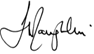 NC YearThemeWhenYr 7Building Positive Relationships Healthy Relationships and Internet SafetyHT2Term 3Yr 8Social InfluencesTerm 3Yr 9Sexual Health and Healthy RelationshipsTerm 3Yr 10Planning for a safe and happy futureTerm 2NC YearPSHCE RSE Objectives met within each themeYr 7R1, R3, R4, R13, R38, R39, R40, R41, R42, R43, R44R2, R9, R10, R37Yr 8R37, R38, R39, R40, R41, R42, R43, R44, R45, R46, R47, R48Yr 9R2, R4, R5, R6, R7, R8, R9, R10, R11Yr 10R23, R24, R25, R26, R27, R28, R29, R30, R31, R31, R33, R34, R35, R36, R37, R38NC YearThemeWhenYr 7Managing Risk and Personal SafetyHT4Yr 8Healthy Self / Puberty and Physical ChangesTerm 1 / HT4Yr 9Drugs, Alcohol and TobaccoTerm 1Yr 10Healthy Self RevisitedTerm 3Yr 11Planning for a safe, happy and healthy future.Term 2NC YearPSHE Health Education Objectives met within each themeYr 7H30 – H33Yr 8H1 – H17 and H34Yr 9H22 – H29Yr 10H1 – H33Yr 11H1Year groupTermTopic/theme details ResourcesYear 7Summer TermRelationships:How your body changes during puberty Personal Health / Well being Healthy RelationshipsAll resources are within the K Drive – Tutorial Programme folderYear 8Summer TermRelationships:Impacts of sexResponsibilities / contraceptionWhat is consentAll resources are within the K Drive - Tutorial Programme folderYear 9Summer TermRelationships:Reduce risk of STI and ChildrenIndividual STIs and symptomsSexual exploitationAll resources are within the K Drive - Tutorial Programme folderTopicStudents should knowFamilies That there are different types of committed, stable relationshipsHow these relationships might contribute to human happiness and their importance for bringing up childrenWhat marriage is, including their legal status e.g. that marriage carries legal rights and protections not available to couples who are cohabiting or who have married, for example, in an unregistered religious ceremonyWhy marriage is an important relationship choice for many couples and why it must be freely entered intoThe characteristics and legal status of other types of long-term relationshipsThe roles and responsibilities of parents with respect to raising of children, including the characteristics of successful parentingHow to: determine whether other children, adults or sources of information are trustworthy: judge when a family, friend, intimate or other relationship is unsafe (and to recognise this in others’ relationships); and, how to seek help or advice, including reporting concerns about others, if neededRespectful relationships, including friendshipsThe characteristics of positive and healthy friendships (in all contexts, including online) including: trust, respect, honesty, kindness, generosity, boundaries, privacy, consent and the management of conflict, reconciliation and ending relationships. This includes different (non-sexual) types of relationshipPractical steps they can take in a range of different contexts to improve or support respectful relationshipsHow stereotypes, in particular stereotypes based on sex, gender, race, religion, sexual orientation or disability, can cause damage (e.g. how they might normalise non-consensual behaviour or encourage prejudice)That in school and in wider society they can expect to be treated with respect by others, and that in turn they should show due respect to others, including people in positions of authority and due tolerance of other people’s beliefsAbout different types of bullying (including cyberbullying), the impact of bullying, responsibilities of bystanders to report bullying and how and where to get helpThat some types of behaviour within relationships are criminal, including violent behaviour and coercive controlWhat constitutes sexual harassment and sexual violence and why these are always unacceptableThe legal rights and responsibilities regarding equality (particularly with reference to the protected characteristics as defined in the Equality Act 2010) and that everyone is unique and equalOnline and mediaTheir rights, responsibilities and opportunities online, including that the same expectations of behaviour apply in all contexts, including onlineAbout online risks, including that any material someone provides to another has the potential to be shared online and the difficulty of removing potentially compromising material placed onlineNot to provide material to others that they would not want shared further and not to share personal material which is sent to themWhat to do and where to get support to report material or manage issues onlineThe impact of viewing harmful contentThat specifically sexually explicit material e.g. pornography presents a distorted picture of sexual behaviours, can damage the way people see themselves in relation to others and negatively affect how they behave towards sexual partnersThat sharing and viewing indecent images of children (including those created by children) is a criminal offence which carries severe penalties including jailHow information and data is generated, collected, shared and used onlineBeing safeThe concepts of, and laws relating to, sexual consent, sexual exploitation, abuse, grooming, coercion, harassment, rape, domestic abuse, forced marriage, honour-based violence and FGM, and how these can affect current and future relationshipsHow people can actively communicate and recognise consent from others, including sexual consent, and how and when consent can be withdrawn (in all contexts, including online)Intimate and sexual relationships, including sexual healthHow to recognise the characteristics and positive aspects of healthy one-to-one intimate relationships, which include mutual respect, consent, loyalty, trust, shared interests and outlook, sex and friendshipThat all aspects of health can be affected by choices they make in sex and relationships, positively or negatively, e.g. physical, emotional, mental, sexual and reproductive health and wellbeingThe facts about reproductive health, including fertility and the potential impact of lifestyle on fertility for men and womenThat there are a range of strategies for identifying and managing sexual pressure, including understanding peer pressure, resisting pressure and not pressurising othersThat they have a choice to delay sex or to enjoy intimacy without sexThe facts about the full range of contraceptive choices, efficacy and options availableThe facts around pregnancy including miscarriageThat there are choices in relation to pregnancy (with medically and legally accurate, impartial information on all options, including keeping the baby, adoption, abortion and where to get further help)How the different sexually transmitted infections (STIs), including HIV/AIDs, are transmitted, how risk can be reduced through safer sex (including through condom use) and the importance of and facts about testingAbout the prevalence of some STIs, the impact they can have on those who contract them and key facts about treatmentHow the use of alcohol and drugs can lead to risky sexual behaviourHow to get further advice, including how and where to access confidential sexual and reproductive health advice and treatmentTo be completed by parentsTo be completed by parentsTo be completed by parentsTo be completed by parentsName of childClassName of parentDateReason for withdrawing from sex education within relationships and sex educationReason for withdrawing from sex education within relationships and sex educationReason for withdrawing from sex education within relationships and sex educationReason for withdrawing from sex education within relationships and sex educationAny other information you would like the school to considerAny other information you would like the school to considerAny other information you would like the school to considerAny other information you would like the school to considerParent signatureTo be completed by the schoolTo be completed by the schoolAgreed actions from discussion with parents